NAl<IT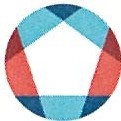 komunikační a informační technologie, s.p.Kodaňská 1441/46, 101 00 Praha 10 - VršoviceIČ 04767543 DIČ CZ04767543Zapsáno v obchodním rejstříku u Městského soudu v Praze, spisová značka A 77322ALEF NULA, a. s.Pernerova 691/42 186 00 PRAHA 8 DIČ: CZ61858579 IČ:	61858579Objednáváme u Vás podle všeobecně platných ustanovení občanskéhozákoníku a za podmínek uvedených v této objednávce a jejích přílohách s dodací lhůtou:	17.10.2023Vaše číslo:	28369Adresa dodávky: Sklad ředitelství Praha Kodaňská 1441/46 101 00 Praha 10Pol.	Materiál Objedn.množOznačeníJednotka	Cena za jedn. bez DPH	Cena celk. bez DPH0001O 61848000332,00školení IT - ostatníJedn.výk.	39.900,00	79.800,00Na základě Vaší aktuální nabídky otevřených školení u Vás objednáváme pro zaměstnance naší společnosti účast na školení:"Kód: F5_LTMA -Administering BIG-IP", které se koná od 16.10.2023.Jmenovitě se jedná o zaměstnance:xxxxxxPozvánky na školení zašlete, prosím, na emailové adresy: xxx, xxxZadavatel neposkytuje zálohy, platba proběhne po uskutečnění školení úhradou řádné faktury.Celková hodnota CZK	79.800,00NAl{IT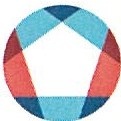 komunikační a informační technologie, s.p.Kodaňská 1441/46, 101 00 Praha 10 - VršoviceIČ 04767543 DIČ CZ04767543Zapsáno v obchodním rejstříku u Městského soudu v Praze, spisová značka A 77322ALEF NULA, a. s.Pernerova 691/42186 00 PRAHA 8ČísloObjednávky/datum3610004445 / 27.04.2023Odvol.ke kontrak. 5700002909Číslo smlouvy	Cenová poptávka 054/2023 HRSplatnost faktury dle smlouvy je 30 dnů od doručení objednateli.Cenu uveďte na potvrzení objednávky. Číslo objednávky uveďte jako referenci na faktuře. Faktury zasílejte na korespondenční adresu: Národní agentura pro komunikační a informační technologie, s.p. skenovací centrum, Kodaňská 1441/46, 101 00 Praha 10 - Vršovice, nebo v elektronické formě na adresu:xxxV případě, že plnění dle této objednávky/smlouvy bude podléhat daňovému režimu podle§ 92e zákona č. 235/2004 Sb., o DPH v platném znění, Národní agentura pro komunikační a informační technologie, s.p. prohlašuje, že je plátcem daně z přidané hodnoty a že činnosti, které jsou předmětem této objednávky/smlouvy použije pro svou ekonomickou činnost.Vzhledem k povinnosti uveřejňovat veškeré smlouvy v hodnotě nad 50 tis. Kč bez DPH v Registru smluv vyplývající ze zákona č. 340/2015 Sb., Vás žádáme o potvrzení objednávky, a to nejlépe zasláním skenu objednávky podepsané za Vaši stranu osobou k tomu oprávněnou tak, aby bylo prokazatelné uzavření smluvního vztahu. Uveřejnění v souladu se zákonem zajistí odběratel - Národní agentura pro komunikační a informační technologie, s.p.·································  ....	...Podpis dodavatele:Podpis odběratele: